MY FEEDBACK FORMNAME/SIGNATURE/DATE: Ighere oghenefejiro Victor ; ….                           .;29/04/2020 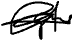 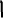 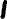 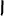 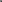 S/NPARAMETERRESPONSE LEVELRESPONSE LEVELRESPONSE LEVELS/NPARAMETERYES(5 points)NO(0 points)NOTSURE(3points)1Are you learning valuable information?✅2Are the explanations of concepts clear?✅3Is the Instructor’s delivery engaging?✅4Are there enough helpful practice activities?✅5Was the course description accurate?✅6Is the instructor knowledgeable about the topic?✅TOTAL SCORETOTAL SCOREFINAL REMARKSFINAL REMARKSEXCELLENT (5POINTS)EXCELLENT (5POINTS)FAIR (3 POINT)FAIR (3 POINT)POOR (0 POINTS)POOR (0 POINTS)